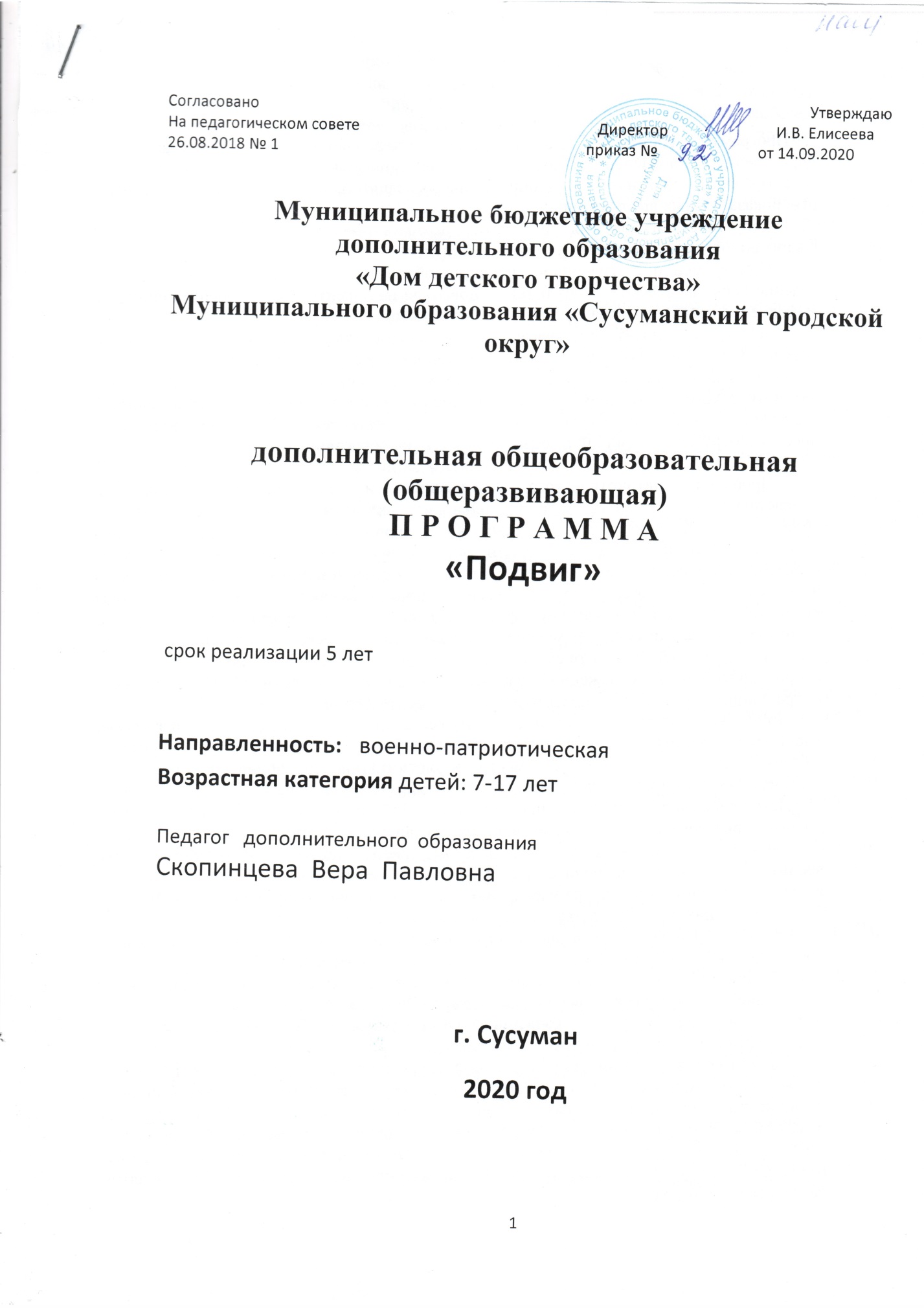 Муниципальное бюджетное учреждениедополнительного образования «Дом детского творчества» Муниципального образования «Сусуманский городской округ»дополнительная общеобразовательная (общеразвивающая)П Р О Г Р А М М А«Подвиг» срок реализации 5 лет Направленность:   военно-патриотическаяВозрастная категория детей: 7-17 летПедагог   дополнительного  образованияСкопинцева  Вера  Павловнаг. Сусуман2020 годВведение      Программа  составлена  по  разделам,  материалы  которых   изучаются  в  определенной  последовательности. Обучение  проводится  на занятиях в  виде  теоретических,  практических,  индивидуальных  занятий,  викторин,  круглых  столов, игр, показательных выступлений.           Теоретические  занятия  помогают  отвечать  на  вопросы,  возникающие  у воспитанника   процессе  практической  деятельности.                      Одновременно  с  изучением  определенной  темы,  программой предусматривается   ведение психологической  подготовки, основанной на ориентировании воспитанников на выполнение воинского и гражданского долга: служение Отечеству и его защита.Программа носит образовательный и воспитательный характер,  органически  связанный  с  социальной и политической обстановкой в стране и мире.      Активизация  военно – патриотического   воспитания,  являясь   частью  патриотического воспитания  молодежи, придает системность и целенаправленность деятельности детского объединения, в котором реализуется программа, поднимает престиж вооруженных сил РФ в сознании детей и подростков.  Пояснительная  записка          Проблема  патриотического  воспитания  и  гражданского  становления  подрастающего  поколения  сегодня  одна  из  актуальных  задач  государства  и  общества.  В  национальной  доктрине  образования  в РФ  определена  не  только  государственная  политика   в  области  образования,  но  и  дан  социальный  заказ  государства  на  воспитание  человека  с  активной  жизненной  позицией,  трудолюбивого  и  высоконравственного,  патриота  своей  Родины,  уважающего  права  и  свободы  личности,  традиции  и  культуру  других  народов,  проявляющего  национальную  и  религиозную  терпимость.  Изменение  военно – политической  обстановки  в  мире  требует  укрепления  экономической  мощи  Отечества,  повышения  его  обороноспособности,  отлаженной  работы  всех  систем  патриотического  воспитания  подрастающего  поколения,  подготовки  его  к  защите  Отечества.       Обществу  нужны  здоровые,  мужественные,  смелые,  инициативные,  дисциплинированные,   грамотные  люди,  которые  были  бы  готовы  работать  и  учиться  на  его  благо. Поэтому  особое  место  в  воспитании  подрастающего  поколения  отводится  воспитанию  патриотизма,  чувства  любви  к  Отечеству.       Патриотическое  воспитание  представляет  собой  организованный  и  непрерывный  процесс  педагогического  воздействия  на  сознание,  чувства,  волю,  психику,  и  физическое  развитие  воспитанников.  Поэтому  работа  по военно – патриотическому  воспитанию  должна  проводится  комплексно,  и иметь  ориентацию  на  развитие  интересов  и  способностей,  на укрепление  здоровья  получение умений,  необходимых  будущему  защитнику  Отечества.     Программа «Подвиг»  рассчитана  на  пять  лет  обучения  воспитанников. Программа  ориентирована,  главным  образом  на  учащихся  школ в возрасте   от 7  до  17  лет.  Разработана  с учетом положений  Закона РФ «Об образовании в Российской Федерации», Концепцией патриотического воспитания граждан Российской Федерации , основ начальной военной подготовки, Конвенцией  ООН  по правам ребенка, Уставом  и локальными нормативными актами учреждения .     Объем  часов  в  учебном  году  для  одной  группы  составляет  в  среднем  315  часов  и  зависит  от  количества  рабочих  дней  в  году, без  учета  выходных и  праздничных дней, официально установленных  Правительством РФ, а также от часовой нагрузки педагога. Занятия  проводятся  по  утвержденному  директором  расписанию,  в  здании МБУ ДО «ДДТ»,  в  учебном  помещении  клуба  «Подвиг»,  расположенном  по  адресу:  город  Сусуман,  ул. Советская, дом  27.  Предусматривается  также  проведение  занятий  на  открытом  воздухе.Формирование  групп  проводится в  период  с  1  сентября  по  15  сентября  ежегодно.  В  целях   вовлечения   учащихся  в  детское объединение проводятся дни открытых дверей в рамках «Ярмарки увлечений».  При  зачислении  учащиеся  проходят  собеседование,  в  ходе  которого  уделяется  внимание  следующим  вопросам:  каких  других  кружках  занимается? Почему  есть  желание  посещать  детское объединение военно-патриотического направления?      Реализация  данной  программы  позволит  сформировать  готовность  подрастающего поколения  к  служению  Отечеству, воспитать патриотические качества.  В  реализации  программы  предполагается  активное  взаимодействие  с  ветеранами  ВОВ,  средствами  массовой  информации,  РВК,  населением  района.Цель программы       Помочь  подростку  осознать  свое  место  в  жизни,  обществе,  определить  свой  социальный  статус,  осознать необходимость выработки дисциплинированности,  выполнения конституционных обязанностей, осознать свои гражданские права, научить принципам самореализации личности, гуманистически ориентированной и обладающей чувством  собственного  достоинства,  осознающей   высокую  ценность  свободы  и  демократии. Воспитать  чувство  гордости  за  Россию  и  свой  народ,  привить уважительное  отношение  к  историческому  прошлому  Родины,  своего  народа, укрепить стремление  воспитанников, как будущих защитников, отстаивать  ее  честь  и  достоинство,  свободу  и  независимость страны.Задачи программы 1.  Создание условий для  и повышения знаний воспитанников в  истории  Великой  Отечественной  войны;  ориентации в армейских традициях. 2. Организация занятий с применением  практических примеров  мужества и героизма  и  героизм защитников Родины.3.Создание условий для общефизического и гармоничного психологического развития детей и подростков.Принципы реализации программы     Программа основана на реализации следующих педагогических принципов:адресный подход предполагает использование особых форм и методов патриотической работы с учетом возрастных, социальных, культурных и других особенностей детей и подростков;принцип универсальности основных направлений патриотического воспитания, предполагающий целостный и комплексный подход с использованием опыта прошлых поколений, национальных традиций в быту, труде, во внутрисемейных отношениях, в военной службе.Принцип  учета  индивидуальных и  возрастных  особенностей воспитанников предполагает индивидуальный подход к каждому воспитаннику  при этом предъявление одинаковых требований для всех Принцип  гласности, предполагает свободу высказывания мнения   для всех воспитанников, информирование о деятельности детского объединения в СМИ, пропаганда положительных тенденций, полученных в ходе деятельности Принцип  коллективности, означает  приобщение воспитанников  к коллективным делам, мероприятиям. Ведение образовательной деятельностиОбразовательная составляющая программы основана на использовании тем, изученных в ходе освоения общеобразовательных предметов школьной программы (история и литература) и дополнительных материалов патриотической направленности, дающих представление о героических примерах поколений Александра Невского, Д.Пожарского, К.Минина, А.Суворова, М.Кутузова, Г. Жукова, героев войны и труда, городов - Героев. Кроме того,  программа предоставляет возможность  для повторения и практического применения школьного курса «Основы безопасности жизнедеятельности»,  а также курса «Начальная военная подготовка». Занятия по физической культуре и спорту обеспечивают формирование всех качеств, необходимых будущему защитнику Родины: таких как сила духа, быстрота, гибкость, ловкость, выносливость, координация и точность движения.Дистанционные формы обученияПрограммой предусмотрено проведение обучения в дистанционном режиме за исключением разделов, предполагающих тренировочные строевые занятия, занятия по огневой подготовке, соревнования. Виды и формы дистанционного обучения: телефонная связь, электронная почта,  мессенджеры: WhatsApp  Skipe и др., текстовые и голосовые файлы, видео-уроки в режиме видеозаписи, онлайн - занятия, видео-мастер-классы.  Предполагается просмотр видеофильмов центрального ТВ и местных телеканалов на дому в единое время трансляции.Оценка знаний отслеживается путем создания системы обратной связи с детьми через мессенджеры и электронную почту, а также тестирование, заполнение опросных листов, онлайн - обсуждение просмотров в голосовых и видео-чатах в онлайн - режиме. Записанные видео-мастер - классы и видео-уроки выкладываются в социальные сети (ютуб, инстаграм и др.)Механизм реализации программы.    Реализация программы основана на применении следующих педагогических технологий:сотрудничество подростков и взрослых;технология проблемного обучения;технология преемственности;сочетание теоретических знаний с практическими наработками. Содержание  программыРаздел  1. « Я – гражданин России»Темы:Изучение основных положений Конституции РФ. Системное изучение  государственных символов России.Права и обязанности гражданина, человека Раздел 2.   Вооруженные  силы  РФ Темы:Виды  вооруженных сил  России, их назначение и состав. Военная служба - школа воспитания у воинов качеств патриота и интернационалиста.Подготовка   допризывников к военной службе. Воинские звания офицерского и сержантского составаРаздел 3.   Воинские  уставы вооруженных сил РФ Темы:Боевое знамя воинской части. Военная присяга военнослужащих вооруженных сил России.Общевоинские уставы Вооруженных Сил России.Сущность и значение дисциплинарного устава, обязанности военнослужащих по соблюдению воинской дисциплины.Сущность и значение устава внутренней службы, общие обязанности и поведение военнослужащих.Сущность и значение устава гарнизонной и караульной службы.Обязанности часового. Раздел 4. Армейский бытТемы:Казарменное помещение для личного состава роты. Назначение помещений в казарме.Распорядок дня воинской части. Воинская субординация.Действия личного состава в случае возникновения пожара  и ЧС Раздел 5. Тактическая подготовка.
Темы:Цели, задачи и характеристика современного общевойскового боя. Принципы ведения боя и средства поражения противника. Действия солдата в бою. Солдат - наблюдатель. Солдат в обороне. Солдат в наступлении.Виды боя и их характеристика.Огонь в бою.  Основы обороны. Место, роль и задачи взвода в обороне. Походное охранение взвода. Расположение взвода на местеДействия по сигналам "Радиационная опасность!''," Химическая тревога!","Воздух!", " Отделение, к бою!», «Взрыв справа!», « Взрыв слева!»Раздел 6.  Огневая  подготовкаТемы:Назначение и боевые свойства видов оружия : автомата, пистолета, винтовки.Требования к хранению оружия. Понятие об общем устройстве и работе пистолета,  автомата винтовки.Разборка частей и механизмов пистолета, автомата .винтовки (практические занятия). Меры безопасности при обращении с оружием, боеприпасами, гранатами. Meры безопасности при стрельбе из стрелкового оружия.Порядок заряжения. Производство выстрела. Временное и полное прекращение стрельбы. Порядок разряжения и осмотра.(практические занятия)Метание ручных гранатРаздел 7. Строевая подготовка.
Темы:Строй и его элементы. Строевая стойка. Строевая стойка с оружием.Предварительная и исполнительная команды. Выполнение команд "Становись", "Равняйсь!", "Смирно!", "Вольно!", "Заправиться!".Повороты на месте. Повороты в движении. Повороты и движение с оружием. Выход из строя и возвращение в строй. Движение строевым и походным шагом.Перестроение из одношеренгового строя в двухшеренговый и обратно.Отдача чести на месте и в движении с оружием и без оружия. Подход к начальнику и отход от него. 
 Раздел 8:Медицинская подготовка.Темы:Оказание первой медицинской помощи.Виды повязок и правила их наложения. Первая медицинская помощь при кровотечениях и ранениях.Иммобилизация и транспортировка пострадавшего.Первая медицинская помощь при травмах(вывихах, растяжениях и переломах (открытых и закрытых). Отработка наложения кровоостанавливающего жгута Отработка наложения стерильных повязок .Антисептики.Раздел 9.  Общефизическая  подготовкаТемы:  Стрелковый  спорт Игра  « Зарница»Командные  спортивные  игрыПодготовка  к  сдаче  норм  ГТОСоревнования  по  военно – прикладным  видам  спортаРаздел 10. Государственные награды РФТемы:1 Ордена2. Медали3. Знаки отличияРаздел 11. Пути адаптации к военной службеОбъективные и субъективные причины, затрудняющие привыкание человека к условиям военной службы. Воинская дисциплина и правопорядок.Круг обязанностей командира, прапорщика, солдата, дневального.Казарменное  помещение  роты  для  личного  состава.Уставной  порядок  и  дисциплина военной части.Физические и психологические  нагрузки влияющие на военнослужащего.Воинская субординацияРаспорядок дня воинской части. Развитие  таких  черт  характера как: сердечность, доброта, открытость, смелость, покладистость, терпимость,  уверенность в  себе.УЧЕБНЫЙ  ПЛАН  ЗАНЯТИЙ1 год  обученияОжидаемые  результаты  воспитанников  первого  года  обучения  предполагается:  заложить  в  воспитанниках  основные  моральные  ценности,  нормы  поведения  в  обществе  и  коллективе,    воспитать   любовь  к  семье  и  своему  родному  дому;  познакомить  с  основными  принципами  военной  службы;  обучить  навыкам  строевой  подготовки.УЧЕБНЫЙ  ПЛАН  ЗАНЯТИЙ                                                       2 год  обученияОжидаемые  результаты  воспитанников  второго  года  обучения  предполагается:  укрепить в   воспитанниках  моральные  ценности,  нормы  поведения  в  обществе  и  коллективе,  в  военной  среде;  воспитать  верность  своему  Отечеству  через  любовь  к  семье  и  своему  родному  дому;  укрепить знания основных  принципов  военной  службы;  обучить  навыкам  строевой  подготовки.УЧЕБНЫЙ  ПЛАН  ЗАНЯТИЙ3  год  обучения Обучение  на 4,5 году предполагает формирование групп до 8 человек из  подростков 15-17 лет  в целях подготовки к  службе в вооруженных силах РФ .  	УЧЕБНЫЙ  ПЛАН  ЗАНЯТИЙ4 год  обученияПо итогам 4 года воспитанник должен четко знать названия родов войск,уметь разбирать и собирать автомат, иметь результаты по участию в соревнованиях по военно-прикладным видам спорта.УЧЕБНЫЙ  ПЛАН  ЗАНЯТИЙ5й год  обученияПо итогам 5го года воспитанник должен знать содержание воинского устава,Знать приемы тактической военной игры, самостоятельно на нормативное время собирать и разбирать автомат, знать названия и особенности военных наград   Воспитательная работаОсобая роль в программе отводится воспитательной  работе. Главным  направлением  является  создание  и  укрепление  коллектива  посредством проведения общих занятий,  организация походов,  круглых столов,  бесед,    встреч  с  выпускниками,  участниками боевых  действий  в  горячих  точках,  организация  праздников в  честь  Дня  матери, Дня  семьи, Дня  именинника,  Дня  призывника  и  других памятных  дат. Акцент в воспитательной работе делается на заботу старших воспитанников о младших. Частью  воспитательной  работы  является  взаимодействие с родителями  курсантов.Работа с родителями           Потребности  детей и подростков  жить  в  дружной,  благополучной  семье,  где  их  понимают  и  принимают,  остается  неизменной.  Поэтому  в  обществе  возрастает  внимание  к  семье,  родителей  к  детям,  как  к  главному  фактору  воспитания  и  очень  важно  поднять  престиж  семьи,  оказать  помощь  в  трудную  минуту.  Более  того,  семья – визитная  карточка  нации.        Программой предусматривается обсуждение  проблем  воспитания детей при личных  встречах с родителями,  об их достижениях.  Работа направлена на создание  положительного  микроклимата  в  семье. В  рамках  работы  предполагается  привлечение  родителей  к  мероприятиям,  беседам,  способствующим  совместной  деятельности  родителей  и  детей.Ожидаемые результаты от реализации программы          Формирование  у  воспитанников  ценностных  ориентиров  воспитание  качеств  личности;  уважение  и  любовь  к  Родине и  ее  истокам,  традициям,  символики,  определяющих  чувство  любви  к  своему  Отечеству  и  уважение  к  Вооруженным  силам РФ. Воспитание  гуманности,  способности  к  сотрудничеству,  трудолюбие,  честность,  самостоятельности. Укрепление  физического  и психологического  здоровья  воспитанников.Контроль освоения программы проводится при промежуточной и итоговой аттестации. Лист учета показателей и нормативовПосле итоговой аттестации принимается решение о переводе на следующий год.ЛИТЕРАТУРА:А.Т. Смирнов,  Б.О. Хренников «Основы безопасности  жизнедеятельности. 10,11 класс:  учеб. для общеобразовательных организаций, изд-во «Просвещение»,   5-е изд., 2013 годГосударственная программа « Патриотическое воспитание граждан РФ на 2010 – 2015 г». Росвоецентр. Москва. 2010.Сборник нормативно – правовых документов и материалов по патриотическому воспитанию и подготовке обучающихся к военной службе. Мнемозина. Москва. 2000.Гражданином быть обязан. Москва.1999.Психология современного подростка « Педагогика» Москва 1987.История Российской государственности Москва 1995. А.М.Катуков, Е.Н.Цветаев военно – патриотическое воспитание учащихся на занятиях по начальной военной подготовке «Просвещение» Москва 2001.Ю.А. Науменко Начальная военная подготовка «Просвещение» Москва 1985. Комплексная программа физического воспитания учащихся средней школы «Просвещение» Москва 2001.СогласованоУтверждаюНа педагогическом совете               Директор                            И.В. Елисеева                             20.09.2020 № 1            приказ №                          от 14.09.2020№ п\п                     НАИМЕНОВАНИЕ ТЕМЫВСЕГО  ЧАСОВТЕОРИЯПРАКТИКА1Я  гражданин  России4230122Вооруженные  силы РФ2412123Общевоинские  уставы39394Армейский  быт211835Основы медицинской подготовки4524216Общефизическая подготовка399307Строевая  подготовка333308Огневая подготовка6045159Основы тактической подготовки1266   ИТОГО315186129№ п\п                     НАИМЕНОВАНИЕ ТЕМЫВСЕГО  ЧАСОВТЕОРИЯПРАКТИКА1Я  гражданин  России4230122Вооруженные  силы РФ2412123Общевоинские  уставы39394Армейский  быт211835Тактическая  подготовка4524216Огневая  подготовка399307Строевая  подготовка333308Общефизическая подготовка6045159.Медицинская  подготовка1293   ИТОГО315189126№ п\п              НАИМЕНОВАНИЕ  ТЕМЫВСЕГО ЧАСОВТЕОРИЯПРАКТИКА1 Я  гражданин  России. Политическая  подготовка24242  Общефизическая  подготовка. Военно  прикладное  многоборье. Стрелковый  спорт.488403Общевойсковой  устав  военной  службы454414строевая  подготовка 302285 Огневая  подготовка. Стрелковый  спорт5720376Медицинская  подготовка4210327Государственные  и  боевые  награды  РФ36368Пути  адаптации  к  военной  службе33303   ИТОГО315131184№ п\п                     НАИМЕНОВАНИЕ ТЕМЫВСЕГО  ЧАСОВТЕОРИЯПРАКТИКА1Вооруженные  силы РФ2412123Воинские  уставы2412124Армейский  быт. Адаптация к военной службе366305Тактическая подготовка4815336Строевая  подготовка48567Огневая подготовка48488Общефизическая подготовка75759Зарница. Реконструкция военных событий 1212   ИТОГО31545270№ п\п                     НАИМЕНОВАНИЕ ТЕМЫВСЕГО  ЧАСОВТЕОРИЯПРАКТИКА1Вооруженные  силы РФ18993Воинские  уставы2412124Армейский  быт. Адаптация к военной службе243215Тактическая подготовка4815336Строевая  подготовка68687Огневая подготовка48488Общефизическая подготовка65659Военные сборы. Реконструкция военных событий2020   ИТОГО31539276сборка- разборка автоматоввремястрельба из пневматики (с 12 лет)очкистрельба из лазера (до 12 лет)очкитеория (по выбору воспитанника)оценка ответов ( хорошо ,удовлетворительно)участие в соревнованиях, смотрах, мероприятиях количество